ANEXO 2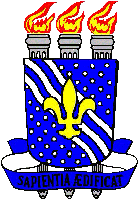 UNIVERSIDADE FEDERAL DA PARAIBACENTRO DE CIÊNCIAS EXATAS E DA NATUREZACOORDENAÇÃO DO CURSO DE BACHARELADO EM GEOGRAFIAResolução N. 02/2016/CCG/CCEN/UFPBFormulário de Aproveitamento dos Conteúdos FlexíveisAluno: __________________________________________________________ Matrícula: ___________________ Curso: ______________________________Venho, por meio deste documento, solicitar o aproveitamento dos créditos relativos às atividades listadas abaixo:Descreva como cada evento ou grupo de eventos se relaciona à formação acadêmico-profissional do aluno (anexe texto digitado).João Pessoa, _____ de _______________ de 20____EventoNaturezaLocalDataCarga HoráriaCréditos